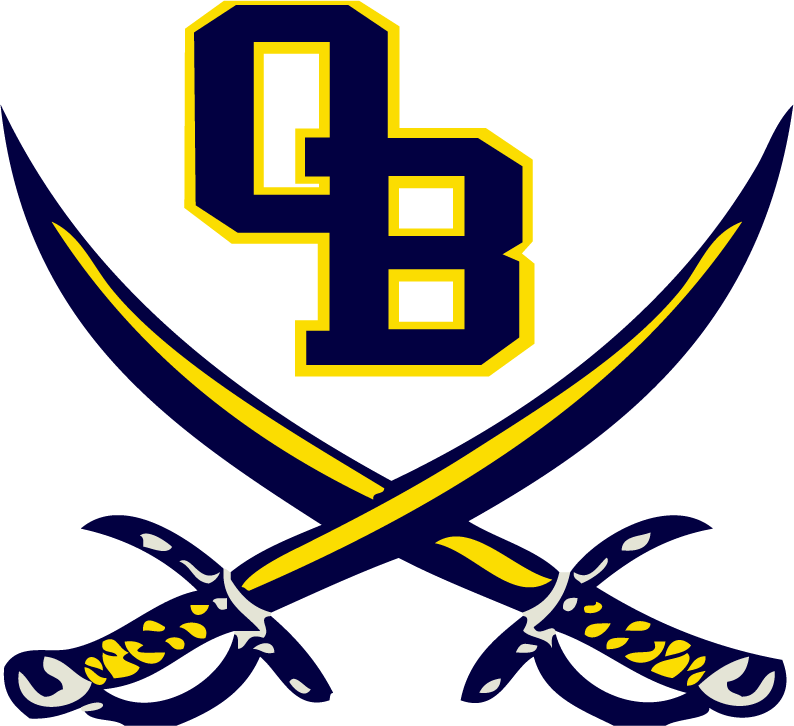 SENIOR SCOOP:  SECOND EDITION2022-2023Develop a passion for learning.  If you do, you will never cease to grow.	---Anthony J. D’AngeloIMPORTANT THINGS TO REMEMBER:Update or create your resume. Visit college campuses – virtual options are available at a lot of collegesCheck the deadline for scholarships at the colleges you are interested inApply to collegeTake/re-take the ACT or SATIf you are offered ANY scholarships, even if you do not plan to accept it, please turn in a copy to Mrs. Chunn.  You can start right away!  You will be recognized at Awards Night, and the amount goes into the total monies offered to the Class of 2023.  We would like to surpass the Class of ’22 to have more than $8 million!Mississippi Scholars applications are available today.  Requirements:  80 hours of community service during 4 years of high school, 18 ACT composite, 2.5 gpa, 95% attendance all 4 years of high school, no out-of-school suspensions.  Deadline Jan 13.Athletes:  You must register for NCAA Clearinghouse if you are planning to play a sport in college.  Visit www.eligibilitycenter.org.  There is a fee to register.  You may be able to receive a fee waiver if you have already received a fee waiver for the ACT or SAT.Continue keeping your grades up.  Grades matter for the entire school year. All grades will be on your final transcript.  Also, colleges will revoke acceptance and/or scholarships. Remember to pick your senior picture that will go in the yearbook.  It must be from Holland.  If you don’t choose one, Holland will choose one for you.IMPORTANT DATES:TONIGHT – Memphis Area College Night at the Agricenter 6 PM-8 PM. “Next few weeks” – Free admissions application for University of South Alabama.  Use code SOUTHFORMESeptember – Free admissions applications for Univ of MemphisOctober 5 – 9 AM – 2 PM – FAFSA Day at OBHS – ***BY APPOINTMENT ONLY***  October 14 – Herff Jones will be here with info on caps, gowns, invitations, etc.October 18 – FREE Senior school-day ACTOctober 26 – ASVAB – If you’re interested, you can sign up beginning October 1 in the guidance office.October 28 – Herff Jones will be here to collect deposits for graduation items at lunch.  Plan on $100 deposit.TBD – Deadline to pay $10 for color casual pictures.  Must be a picture from Holland and includes a senior quote.January 13 – Mississippi Scholar application deadlineTRANSCRIPT INFORMATION:Request a transcript to be sent to colleges AFTER you applyRequest transcript on the OBHS website.ACT scores are on our transcripts.  You do not need to pay ACT to send those scores unless the college specifically tells you they need scores directly from ACT.Northwest does NOT want an early transcript – final transcripts only.  Apply now, but you don’t need to send the transcript.Transcripts will be sent to the state for your MTAG and HELP grants AFTER the March 31 deadline.  Dual Enrollment students:  You must request a transcript from the college (NWCC or MVSU) to be sent to the school you will attend next year for classes to count for college credit.FALL PREVIEW DAYS/ACTIVITIES FOR NEARBY COLLEGESChristian Brothers University – Open house:  Sept 17, Oct 14. Register at cbu.edu/visit-cbu/open-house/           New: *2,000 pep band scholarship, 1st gen & Dreamer scholarshipsDelta State University – Pig Pickin’ September 30-October 1Jackson State University – Family tours available Tues/Thurs at 11 AM. Register at https://futuretiger.jsums.edu/tourpicker.aspMississippi State University – Oct 10, Nov 11, Nov 21 - $10/person previewday.msstate.eduNorthwest Community College – High School Senior Game Passes for all home games: Sept 22, Oct 6, Oct 20.  Passes are available in the guidance office.Ole Miss – Sept 17, Dec 3.  Register online. Registration opens 8 weeks before the event.Rhodes College – Open House Oct 10 and Nov 12Rust College – Schedule a visit at admissions@rustcollege.eduUniversity of Memphis – Oct 15, Nov 12.  Register at Memphis.edu/admissions/events!University of Southern Miss – Black & Gold Days – Sept 16, Oct 10, Nov 19University of South Alabama – Oct 1NON-PROFIT CAREER/TECHNICAL SCHOOLS IN OUR AREANorthwest Mississippi Community College – Programs include Cosmetology, Commercial Truck Driving, Practical Nursing, EMT, and lots more!  Visit their website for more information and to schedule a visit.  Career/Tech programs are available at Southaven and Senatobia campuses.  ACT and Foundation Scholarships available.  MTAG is accepted.Moore Tech – non-profit – Programs include AC/Refrig/Heating, Automotive, Electrical, Machining.  Visit their website for more information and to schedule a visit.